PLANNING & DEVELOPMENT DEPARTMENT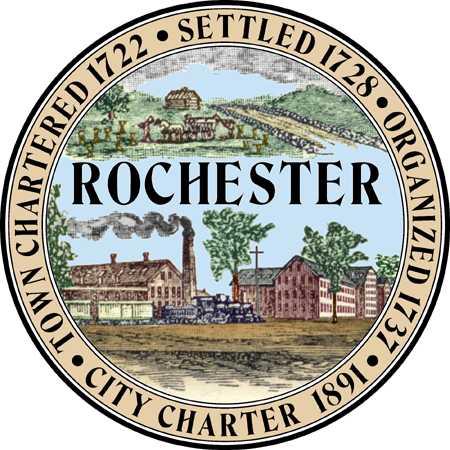 City Hall - Second Floor,(603) 335-1338 - Fax (603) 335-7585Web Site: www.rochesternh.netPlanning and DevelopmentConservation CommissionHistoric District CommissionArts & Culture CommissionAGENDAMINOR SITE COMMITTEE of the City of  Planning BoardTuesday August 11, 2015 at 2:00 p.m. *On site meeting *______________________________________________________________________I.	Call to OrderPresentation of the proposed projectTri-City Consumers’ Action Co-Op, 55 Summer Street Minor site review for c change of use to professional office to provide non-medical peer support.  Case # 117 – 68 – NMU – 15    III.	Public Comment and QuestionsIV.	DiscussionV.	AdjournmentThe file on the application, above, is available for inspection in the Planning Office, from 8:00 a.m. to 5:00 p.m., Monday through Friday.  Contact the Planning Department if you have questions or comments about these or any related matters or if you have a disability requiring special provision